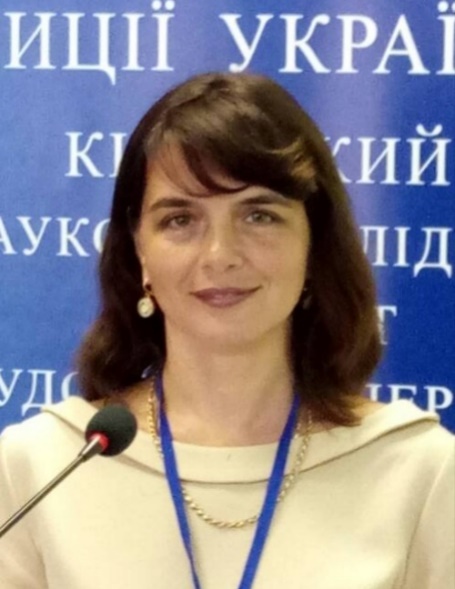 УДОВЕНКО Жанна Володимирівна, доцент кафедри кримінального та кримінального процесуального права, доктор юридичних наук, доцент. Контакти: аудиторія 4-326, адреса електронної пошти: zhanna.udovenko@ukma.edu.ua. Профіль: https://scholar.google.com.ua/citations?user=CzzOa_EAAAAJ&hl=ukhttps://orcid.org/0000-0002-4100-0723ResearcherID: AAF-3171-2019Освіта вища юридична: у 1998 році закінчила з відзнакою Національну академію внутрішніх справ України.У 2004 р. захистила кандидатську дисертацію на тему: «Криміналістичне забезпечення процесу доказування на досудовому слідстві».  З жовтня 1998 р. по жовтень 2000 р. працювала на посаді слідчого Дарницького РУ ГУ МВС України в м. Києві, після чого вступила до ад’юнктури НАВСУ.За період навчання у ад’юнктурі підготувала і у жовтні 2004 р. успішно захистила кандидатську дисертацію в НАВСУ. З червня 2003 р. до листопаду 2018 р. працювала у вказаному навчальному закладі на посадах викладача, старшого викладача, доцента, начальника кафедри, професора. З грудня 2018 р. по лютий 2019 р. заступник начальника правового відділу управління організаційного, правового та технічного забезпечення Департаменту міжнародного поліцейського співробітництва. Після звільнення на пенсію з Національної поліції України за вислугою років з лютого 2019 р. працювала на посаді доцента кафедри кримінального та кримінального процесуального права Національного університету «Києво-Могилянська академія», а нині – обрана за конкурсом на цю посаду. В 2021 році в Львівському національному університеті імені Івана Франка захистила докторську дисертацію на тему: «Гарантії забезпечення права особи на невтручання в її особисте і сімейне життя у кримінальному провадженні України».Викладає дисципліни: криміналістика, експертизи в юридичній практиці, використання криміналістичної техніки в кримінальному провадженні. Основні напрями наукових досліджень – теорія судових доказів, кримінальна процесуальна діяльність органів досудового розслідування, тактика проведення окремих слідчих (розшукових) дій, використання спеціальних знань у кримінальному провадженні.Підготувала 2 кандидатів юридичних наук за спеціальністю 12.00.09 – кримінальний процес та криміналістика; судова експертиза; оперативно-розшукова діяльність. Проходила стажування:1. Курси підвищення кваліфікації в Національній академії внутрішніх справ з 20 січня по 1 лютого 2014 р., м. Київ. Свідоцтво 12 СПК 953982 від 01 лютого 2014 р.(108 год).2. Курси підвищення кваліфікації в Поліцейській школі детективів та працівників охорони «Bodyguard» м. Краків, Польща. Сертифікат від 10 жовтня 2017 р. (72 год).3. Курси підвищення кваліфікації в Міністерстві освіти і науки України за темою «Основи тестології та розробки тестових завдань». м. Київ. 26–27 березня 2019 року. Сертифікат №27.2–74 від 27 березня 2019 р. (15 год).4. Курси підвищення кваліфікації в Київському університеті імені Бориса Грінченка за модулем «ІКТ». Сертифікат №1091 від 8 листопада 2019 р. (30 год).5. Курси підвищення кваліфікації в Київському університеті імені Бориса Грінченка за Лідерським модулем. Сертифікат №1472/41 від 4 грудня  2020 р. (30 год).6. Наукове стажування за кордоном. International Historical Biographical Institute (Dubai - New York – Rome – Jerusalem - Beijing) Internftional. Certificate №3129 12.10.2021 (180 год).	7.Наукове стажування за кордоном «Research Design: Inquiry and Discovery» («Дизайн дослідження: Запит і відкриття»), сертифікат Європейської академії наукових досліджень (EASR), Germany). (10 год)\	8. Он-лайн курс «Ефективні презентації» на платформі Спільноти для навчання та викладання «Вище». СертифікатОсновні наукові праціМонографії:1. Галаган В. І., Удовенко Ж. В., Калачова О. М., Клочуряк С. С. Дотримання прав учасників кримінального провадження під час проведення освідування: монографія. Київ: Центр учбової літератури, 2015. 160 с.2. Удовенко Ж. В. Процесуальні гарантії забезпечення права на невтручання в особисте і сімейне життя у кримінальному провадженні України [Текст] : монографія / Ж. В. Удовенко ; за заг. ред. В. І. Галагана. Київ : Центр учб. літ., 2021. 523 с.Навчальні посібники:1. Іщенко А. В., Ієрусалимов І. О., Удовенко Ж. В. Теорія і практика криміналістичного забезпечення процесу доказування на досудовому слідстві. Київ: Центр учбов. літер. 2007. 265 c.2. Ієрусалімова І. О., Ієрусалімов І. О., Павлик П. М., Удовенко Ж. В. Адміністративно-правове забезпечення прав і свобод людини та громадянина: навч. посіб. Київ: Знання, 2007. 223 с.3. Павлик П. М., Удовенко Ж. В., Кілічава Т. М. Процесуальна документація: навч.посіб. Київ: Центр учбов. літер. 2007. 560 c.4. Удовенко Ж. В., Павлик П. М., Кілічава Т. М., Райх Л. М. Процесуальна документація: навч.посіб. /3-тє вид. перероб. Київ: Центр учбов. літер. 2010. 560 c.5. Басиста І. В., Галаган В. І., Удовенко Ж. В. Кримінальний процес України: навч. посібник. 2-ге вид., перероб. та доп. Київ: Центр учбової літератури, 2012. 328 с.6. Кофанов А. В., Кобилянський О. Л., Кузьмічов Я. В., Удовенко  Ж. В. Криміналістика: питання і відповіді: навч. посіб. Київ: Центр учбов. літер. 2011. 280 с.7. Удалова Л. Д., Азаров Ю. І., Удовенко Ж. В. Складання кримінально-процесуальних документів у досудовому провадженні. Київ: КНТ, 2013. 376 с.8. Удовенко Ж. В. Криміналістика. Конспект лекцій. Київ: Центр учбової літератури, 2016. 320 с.9. Яцик Т. П., Галаган В. І., Удовенко Ж. В., Шкелебей В. А. Судові та правоохоронні органи України (Judicial and law-enforcement agencies of Ukraine). Київ : Центр учбової літератури, 2019. 432 с.10. Галаган В. І., Удовенко Ж. В. Криміналістика в тестах. Київ : Центр учбової літератури, 2019. 190 с.11. Науково-практичний коментар кримінального процесуального кодексу України. Зразки процесуальних документів у кримінальному провадженні. Станом на 21 лютого 2020 року./ За заг.ред. Лошицького М.В. Київ: Видавничий дім «Професіонал», 2020.1288 с.12. Електронний посібник. Криміналістика в слайдах / В. І. Галаган, Ж. В. Удовенко, В. А. Шкелебей, Т.П. Яцик. Київ : НаУКМА, 2021.1090 с.URI: http://ekmair.ukma.edu.ua/handle/123456789/20635Наукові статті:1. Удовенко Ж. В, Янкова Х. Г. Переваги та недоліки застосування запобіжного заходу тримання під вартою в контексті нового КПК. Економіко-правовий науково-практичний журнал «Малий і середній бізнес, 2012. № 3–4, С. 121–126.2. Удовенко Ж. В, Янкова Х. Г. Організаційно-тактичні особливості використання спеціальних знань при розслідуванні злочинів, вчинених жінками. Криминалистика и судебная экспертиза, 2013. Вып. 58. Ч. 1. С. 180–187.3. Удовенко Ж. В. Невтручання у приватне життя при провадженні деяких слідчих (розшукових) дій. Часопис Національного університету «Острозька академія». Серія «Право». 2013. №2(8) веб-сайт. URL:. https://lj.oa.edu.ua/articles/2013/n2/13uzvsrd.pdf4. Галаган В. І., Удовенко Ж. В. Забезпечення засади невтручання у приватне життя при проведенні обшуку житла чи іншого володіння особи. Наукові записки Національного університету «Києво-Могилянська академія». Юридичні науки, 2014. Т. 155. С. 114–117.5. Удовенко Ж. В. Правове забезпечення охорони прав і свобод людини у Кримінальному провадженні України. Evropský politický a právní diskurz. 2014. Vol. 1. Iss. 6. С. 673–679.6. Удовенко Ж. В. Сутність інформації про особисте життя та її види. Парадигма пізнання: гуманітарні питання. Науковий журнал. 2014. С. 41–50.7. Удовенко Ж. В. Дотримання прав і свобод людини при використанні спеціальних знань під час проведення освідування. Криминалистика и судебная экспертиза, 2015. Вып.60. Ч. 1. С. 232-242 8. Галаган В. І., Удовенко Ж. В. Дотримання прав громадян під час спеціального досудового розслідування. Право України, 2015. № 7. С. 9–15.9. Удовенко Ж. В. Некоторые вопросы соблюдения прав и свобод человека при проведении временного доступа к вещам и документам. Право и политика: научно-метод. журнал. Бишкек: Алтын Тамга, 2015. № 3. С. 103–108.10. Удовенко Ж. В. Забезпечення засади невтручання у приватне життя при проведенні експертизи. Криміналістичний вісник: Науково-практичний збірник. 2016. № 1 (25). С. 62–69.11. Удовенко Ж. В. Гарантії невтручання у особисте і сімейне життя під час здійснення кримінального провадження. Міжнародний юридичний вісник: актуальні проблеми сучасності (теорія та практика), 2017. Вип. 1 (5). С.104–110.12. Удовенко Ж. В. Значення засад кримінального провадження в забезпеченні невтручання у приватне життя громадян. Науковий огляд, 2017. № 4 (36) С. 72–83.13. Удовенко Ж. В. Дотримання засади невтручання у приватне життя під час проведення допиту. Вісник Луганського державного університету внутрішніх справ імені Е. О. Дідоренка, 2017. Вип. 3 (79). С. 279–286.14. Udovenko Zhanna. The right of the suspect to show the indicationas a protective guarantee to protect its rightsand legitimate  interests after detention  Право підозрюваного давати показання як процесуальна гарантія захисту його прав та законних інтересів під час затримання. Юридичний науковий електронний журнал. 2018. № 1 С. 211-214 веб-сайт. URL:. http://elar.naiau.kiev.ua/jspui/handle/123456789/300115. Галаган В. І., Удовенко Ж. В. Засада невтручання у приватне життя: законодавче унормування та напрями забезпечення під час кримінального провадження. Кримінальний процесуальний кодекс 2012 року: ідеологія та практика правозастосування: колект. Монографія / За заг.ред. Ю. П. Аленіна; відпов.за вип. І. В. Гловюк. Одеса: Видавничий дім «Гельветика», 2018. С. 40–73.16. Галаган В. І., Удовенко Ж. В. Потреби криміналістичного забезпечення дотримання прав і свобод людини під час проведення процесуальних дій. Криміналістика і судова експертиза, 2017. Вип. 62. С. 3–10.17. Удовенко Ж. В. Проблеми забезпечення охорони таємниці приватного життя під час зняття інформації з транспортних телекомунікаційних мереж. Наукові записки Національного університету «Києво-Могилянська академія. Юридичні науки, 2019. Т. 3. С.120-12618. Удовенко Ж.В. Аналіз міжнародного законодавства щодо невтручання в особисте та сімейне життя //Часопис Київського університету права» внесено до переліку фахових видань за спеціальністю «Юридичні науки», категорія «Б» (наказ Міністерства освіти і науки України № 1643 від 28.12.2019) Журнал внесено до міжнародних наукометричних баз HeinOnline (США) та «Index Copernicus International» (Польща)№2 2020 С.383-38619. Галаган В. І., Удовенко Ж. В. Гарантії забезпечення невтручання в особисте і сімейне життя під час апеляційного і касаційного провадження. Криміналістика і судова експертиза. 2021. № 66. С. 201–211.20. Fomina T., Galagan V., Ablamskyi S., Udovenko Zh, Koniushenko Y. Extradition of a Person: The National Law of Ukraine and the Case Law of the European Court of Human Rights  Studies of Applied Economics. Estudios de Economia Aplicada. Universidad de Almería. La Cañada de San Urbano (Espana). Vol. 39. No 9 (2021): Special Issue: Development of a Market Economy in the context of the Global Financial Crisis. P. 1–13.  21.Удовенко Ж.В., Пустовойтова Я. В. Типові слідчі ситуації під час розслідування незаконного видобутку дорогоцінного каміння органогенного утворення //Moderní aspekty vědy: XV. Díl mezinárodní kolektivní monografie / Mezinárodní Ekonomický Institut s.r.o.. Česká republika: Mezinárodní Ekonomický Institut s.r.o., 2022. С. 71–83Басиста І.В Галаган В.І. Удовенко Ж.В. Повноваження прокурора на проведення процесуальних дій у кримінальному провадженні: окремі проблеми. Науковий вісник Херсонського державного університету. Серія: Юридичні науки. Випуск 1. 2023. С.17-25Удовенко Ж.В., Руденко Н.В. Переваги та недоліки впровадження системи штучного інтелекту у правосуддя України. Актуальні питання у сучасній науці. Серія «Педагогіка», Серія «Право», Серія Економіка», Серія «Державне управління», Серія «Техніка», Серія «Історія та археологія». Випуск № 4(10). 2023. С. 252-263Scopus та/або Web of Science:1.Теремецкий В. И., Чмелюк В. В., Мацюк В. Я., Галаган В. И., Удовенко Ж. В. Проблема обеспечения права на медицинскую помощь задержанного (содержащегося под стражей) лица в уголовном процессуальном законодательстве: опыт Украины и зарубежных стран. Georgian Medical News. 2019. № 11 (296). С. 154–160.2. Orel L., Kalashnik O., Kravchuk V., Zadorozhny Yu., Udovenko Zh. Implementation of the right to life according to the materials of the practice of the european court. Human rights. 2020. Com. 11. Issue 8. P. 253‒259. 3. Cherneha A. P., Udovenko Zh. V., Sergiienko N. A., Oblovatska N. O., Dotsenko A. O. State Guarantees of the Right to Housing for War Veterans: Substantive and Procedural Aspects. Cuestiones Políticas. 2020. Vol. 38. No. 66. Р. 223‒247.4. Deshko L., Udovenko Zh., Bulycheva N., Galagan V., Bulychev A. Provision of the right to non-interference into privacy during muster process with the participation of doctor (forensic expert). Georgian Medical News. 2021. № 1 (310). P. 186–191.5. Sergiienko N., Galagan V., Udovenko Zh., Cherneha A.,  Oblovatska N. Reflexiones sobre el respeto de los derechos de los ciudadanos durante las decisiones judiciales de ejecución. Cuestiones Políticas. Vol. 39. Núm. 68 (2021). Р. 549–570.6. Teremetskyі V., Tataryn I., Yakovenko M., Udovenko Zh., Salmanov O. Phenomenon of interference with private communication as the category of theory and practice of criminal proceedings. Journal of Legal, Ethical and Regulatory Issues. 2021. Vol. 24. Issue 1. P. 1–10. 7. Galagan V., Ablamskyi S., Udovenko Zh, Ablamskа V. Judicial control as a guarantee of non-interference in private life during the pre-trial investigation: An observation unde the  European Court of Human Rights. DIXI. Vol. 23, n. 2, julio-diciembre 2021. P. 1–188. Fomina T., Galagan V., Ablamskyi S., Udovenko Zh, Koniushenko Y. Extradition: The European Court of Human Rights and Ukrainian experience Revista Relações Internacionais do Mundo Atual Unicuritiba. Vol.3. nº41(2023) Р.489-505 DOI: https://doi.org/10.25115/eea.v39i9.5806.  UDOVENKO Zhanna, Associate Professor, Department of Criminal and Criminal Procedure Law, Candidate of Law, docentКонтакти: audience 4-326, email: zhanna.udovenko@ukma.edu.ua. Profile:https://scholar.google.com.ua/citations?user=CzzOa_EAAAAJ&hl=ukhttps://orcid.org/0000-0002-4100-0723ResearcherID: AAF-3171-2019Higher legal education: in 1998 graduated with honors from the National Academy of Internal Affairs of Ukraine.In 2004 she defended her PhD thesis on the topic: «Forensic support of the process of proving at pre-trial investigation».From October 1998 to October 2000, she worked as an investigator for the Darnytskyi Regional Department of the Main Department of the Ministry of Internal Affairs of Ukraine in Kyiv, after which she joined the National Academy of Internal Affairs of Ukraine. During her undergraduate studies, she successfully prepared and in October 2004 successfully defended her PhD thesis at National Academy of Internal Affairs of Ukraine.. From June 2003 to November 2018, she worked at the aforementioned educational institution as a teacher, senior teacher, head of the department, professor. From December 2018 to February 2019, Deputy Head of the Legal Department of the Organization, Legal and Technical Assistance Department of the International Police Cooperation Department. After her retirement from the National Police of Ukraine for her seniority since February 2019, she worked as an Assistant Professor of the Department of Criminal and Criminal Procedural Law of the National University оf «Kyiv-Mohyla Academy», and now she is selected for the competition for this position. In 2021 she defended her Doctor Juridical Sciences thesis on the topic: «Guarantees of ensuring a person's right to non-interference in his personal and family life in criminal proceedings of Ukraine».He teaches disciplines: forensics, legal expertise, the use of forensic techniques in criminal proceedings.The main directions of scientific research are the theory of judicial evidence, criminal procedural activity of bodies of pretrial investigation, tactics of conducting individual investigative (investigative) actions, use of specialized knowledge in criminal proceedings. Prepared 2 Candidates of Laws in specialty 12.00.09 - Criminal Procedure and Criminalistics; forensic examination; operative-search activity.Trained:1. Training courses at the National Academy of Internal Affairs from January 20 to February 1, 2014, Kyiv. Certificate 12 SPK 953982 dated February 01, 2014 (108  h).2. Training courses at the Bodyguard Police School of Detectives and Police in Krakow, Poland. Certificate of October 10, 2017 (72 h).3. Courses of advanced training in the Ministry of Education and Science of Ukraine on the topic «Fundamentals of testology and test development». m. Kyiv. March 26-27, 2019. Certificate No. 27.2-74 dated March 27, 2019 (15 h). 4. Courses of advanced training at the Borys Grinchenko University of Kiev in the module «ICT». Certificate No. 1091 dated November 8, 2019 (30 h).Basic scientific worksMonographs:Halagan V., Udovenko Zh., Kalachova O., Klochuryak S. Observance of the rights of participants in criminal proceedings during the conduct of an examination: a monograph.  Kyiv: Center for Educational Literature, 2015. 160 p.Tutorials:Ishchenko A., Ierusalimov I., Udovenko Zh. Theory and practice of forensic support of the process of proving at pre-trial investigation. Kiev: Training Center. letters. 2007. 265 p.Ierusalimova IO, Ierusalimov IO, Pavlik PM, Udovenko Zh. Administrative and legal support of human and citizen's rights and freedoms tool. Kiev: Knowledge, 2007. 223 p.Pavlik P., Udovenko Zh., Kilicheva T. Procedural documentation: study guide. Kiev: Training Center. letters. 2007. 560 р.4. Udovenko Zh, Pavlik P., Kilicheva T., Reich L. Procedural documentation: study guide. / 3rd edition. recycling. Kiev: Training Center. letters. 2010. 560 Scientific articles:Udovenko Zh., Yankova H. Advantages and disadvantages of the application of pre-trial detention in the context of the new CCP. Economic and Legal Scientific and Practical Journal «Small and Medium Business», 2012. № 3–4, pp. 121–126.Udovenko Zh. V., Yankova H.  Organizational and tactical features of the use of special knowledge in the investigation of crimes committed by women. Forensic Science and Forensics, 2013. Iss. 58. Part 1. P. 180–187.Udovenko Zh. Non-interference with privacy in the conduct of some investigative (search) actions. Journal of the National University of Ostroh Academy. Right series. 2013. № 2 (8) website. URL. https://lj.oa.edu.ua/articles/2013/n2/13uzvsrd.pdfGalagan V., Udovenko Zh. Provision of the principle of non-interference with privacy during the search of a dwelling or other possession of a person. Scientific notes of the National University «Kyiv-Mohyla Academy». Law Sciences, 2014. T. 155. P. 114–117.Udovenko Zh. Legal support of protection of human rights and freedoms in the Criminal proceedings of Ukraine. Evropský politický a právní diskurz. 2014. Vol. 1. Iss. 6. р. 673–679.Udovenko Zh. The essence of information about personal life and its types. The paradigm of cognition: humanitarian issues. Scientific journal. 2014. р. 41–50.Udovenko Zh. Observance of human rights and freedoms in the use of special knowledge during the conduct of education. Forensics and Forensics, 2015. Issue 60. Part 1, pp. 232-242Galagan V., Udovenko Zh. Respect for citizens' rights during special pre-trial investigation. Law of Ukraine, 2015. № 7. P. 9–15.Udovenko Zh. Some issues of observance of human rights and freedoms at temporary access to things and documents. Law and Politics: The Scientific Method. magazine. Bishkek: Altyn Tamga, 2015. № 3. P. 103–108.Udovenko Zh. Guarantees of non-interference with personal and family life during criminal proceedings. International Legal Bulletin: Topical Issues of the Present (Theory and Practice), 2017. Issue. 1 (5). P.104-110.Udovenko Zh. The right of the suspect to show the indications a protective guarantee to protect its rightsand legitimate interests after detention Suspect's right to testify as a procedural guarantee for the protection of his rights and legitimate interests during detention. Legal scientific electronic journal. 2018. No. 1 pp. 211-214 URL:. http://elar.naiau.kiev.ua/jspui/handle/123456789/3001Udovenko Zh. Problems of securing privacy when removing information from transport telecommunication networks. Scientific notes of the National University «Kyiv-Mohyla Academy». Law, 2019.Scopus та/або Web of Science:Orel L., Kalashnik O., Kravchuk V., Zadorozhny Yu., Udovenko Zh. Implementation of the right to life according to the materials of the practice of the european court. Human rights. 2020. Com. 11. Issue 8. P. 253‒259. Cherneha A. P., Udovenko Zh. V., Sergiienko N. A., Oblovatska N. O., Dotsenko A. O. State Guarantees of the Right to Housing for War Veterans: Substantive and Procedural Aspects. Cuestiones Políticas. 2020. Vol. 38. No. 66. Р. 223‒247.Deshko L., Udovenko Zh., Bulycheva N., Galagan V., Bulychev A. Provision of the right to non-interference into privacy during muster process with the participation of doctor (forensic expert). Georgian Medical News. 2021. № 1 (310). P. 186–191.Sergiienko N., Galagan V., Udovenko Zh., Cherneha A.,  Oblovatska N. Reflexiones sobre el respeto de los derechos de los ciudadanos durante las decisiones judiciales de ejecución. Cuestiones Políticas. Vol. 39. Núm. 68 (2021). Р. 549–570.Teremetskyі V., Tataryn I., Yakovenko M., Udovenko Zh., Salmanov O. Phenomenon of interference with private communication as the category of theory and practice of criminal proceedings. Journal of Legal, Ethical and Regulatory Issues. 2021. Vol. 24. Issue 1. P. 1–10. Galagan V., Ablamskyi S., Udovenko Zh, Ablamskа V. Judicial control as a guarantee of non-interference in private life during the pre-trial investigation: An observation unde the  European Court of Human Rights. DIXI. Vol. 23, n. 2, julio-diciembre 2021. P. 1–18